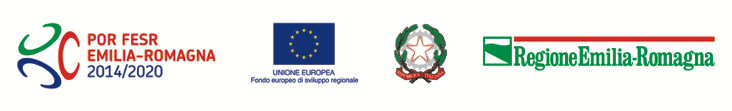 INFORMATIVA PER IL TRATTAMENTO DEI DATI PERSONALI(da firmare e allegare alla domanda di contributo)PremessaAi sensi dell’art. 13 del D.Lgs. n. 196/2003 - “Codice in materia di protezione dei dati personali” (di seguito denominato “Codice”), la Regione Emilia-Romagna, in qualità di “Titolare” del trattamento, è tenuta a fornirle informazioni in merito all’utilizzo dei suoi dati personali. Il trattamento dei suoi dati per lo svolgimento di funzioni istituzionali da parte della Regione Emilia-Romagna, in quanto soggetto pubblico non economico, non necessita del suo consenso.Fonte dei dati personaliLa raccolta dei suoi dati personali viene effettuata registrando i dati da lei stesso forniti, in qualità di interessato, al momento della compilazione della modulistica di partecipazione al bando.Finalità del trattamentoI dati personali sono trattati per la finalità di assegnazione di contributi di cui al bando “Azione 3.1.1 – Bando per il sostegno degli investimenti produttivi”.Per garantire l'efficienza del servizio, la informiamo inoltre che i dati potrebbero essere utilizzati per effettuare prove tecniche e di verifica.Modalità di trattamento dei datiIn relazione alle finalità descritte, il trattamento dei dati personali avviene mediante strumenti manuali, informatici e telematici con logiche strettamente correlate alle finalità sopra evidenziate e, comunque, in modo da garantire la sicurezza e la riservatezza dei dati stessi. Adempiute le finalità prefissate, i dati verranno cancellati o trasformati in forma anonima. Facoltatività del conferimento dei datiIl conferimento dei dati è facoltativo, ma in mancanza non sarà possibile adempiere alle finalità descritte al punto 16.3.3 (“Finalità del trattamento”). Categorie di soggetti ai quali i dati possono essere comunicati o che possono venirne a conoscenza in qualità di Responsabili o Incaricati I suoi dati personali potranno essere conosciuti esclusivamente dagli operatori della Direzione Generale Economia della Conoscenza, del Lavoro e dell’impresa della Regione Emilia-Romagna, individuati annualmente quali Incaricati del trattamento. Esclusivamente per le finalità previste al paragrafo 16.3.3 (Finalità del trattamento), possono venire a conoscenza dei dati personali società terze fornitrici di servizi per la Regione Emilia-Romagna, previa designazione in qualità di Responsabili del trattamento e garantendo il medesimo livello di protezione.Alcuni dei dati personali da Lei comunicati alla Regione Emilia-Romagna, nel rispetto della normativa di cui al D. Lgs. n. 33/2013 sono soggetti alla pubblicità sul sito istituzionale dell’Ente. Specificatamente, ai sensi della normativa richiamata, in caso di assegnazione a di vantaggi economici, sono oggetto di pubblicazionea) il nome dell’impresa o altro soggetto beneficiario ed i suoi dati fiscali;b) l’importo; c) la norma o il titolo a base dell’attribuzione;d) l’ufficio e il funzionario o dirigente responsabile del relativo procedimento amministrativo;e) la modalità seguita per l’individuazione del beneficiario;f) il link al progetto selezionato, al Suo curriculum (qualora sia Lei il soggetto assegnatario) nonché al contratto e capitolato della prestazione, fornitura o servizioNell’ambito delle funzioni previste dall’art. 125, paragrafo 4, lettera c) del Regolamento (UE) 1303/2013, l’Autorità di Gestione del POR FESR 2014-2020 ha introdotto l’utilizzo di Arachne, uno strumento informatico di valutazione del rischio sviluppato dalla Commissione Europea e messo a disposizione degli Stati Membri.Lo strumento funziona attraverso l’elaborazione di dati interni ed esterni al programma Operativo: i dati interni sono costituiti dalle informazioni caricate dall’AdG sul sistema di monitoraggio, i dati esterni sono forniti da due banche dati che contengono informazioni pubbliche relative a: dati finanziari, relazioni societarie, elenchi di eventuali attività illecite e sanzioni collegate a persone o imprese coinvolte nei finanziamenti del POR FESR, elenchi di persone politicamente esposte.Il trattamento dei dati esterni rientra nel campo di applicazione dell’art. 10, paragrafo 5, del Regolamento (CE) 45/2001 e sarà utilizzato esclusivamente al fine di individuare i rischi di frode e le irregolarità a livello di beneficiari, contraenti, contratti e progetti, sia in fase di approvazione del progetto sia nelle fasi di attuazione dello stesso.Le elaborazioni fornite dal sistema Arachne, finalizzate al calcolo del rischio, saranno soggette ai vincoli di protezione dei dati e non saranno pubblicate né dall’Autorità di Gestione né dai Servizi della Commissione Europea.Si invitano i beneficiari ad approfondire le finalità e le procedure di utilizzo del sistema informatico Arachne consultando il sito http://ec.europa.eu/social/main.jsp?catId=325&intPageId=3587&langId=it.Per una descrizione sintetica di Arachne si veda il documento “Carta per l’introduzione e l’applicazione dello strumento di valutazione del rischio Arachne nelle verifiche di gestione” (link al documento)Diritti dell'InteressatoLa informiamo, infine, che la normativa in materia di protezione dei dati personali conferisce agli Interessati la possibilità di esercitare specifici diritti, in base a quanto indicato all’art. 7 del “Codice” che qui si riporta:1. L’interessato ha diritto di ottenere la conferma dell’esistenza o meno di dati personali che lo riguardano, anche se non ancora registrati, e la loro comunicazione in forma intelligibile.2. L’interessato ha diritto di ottenere l’indicazione:dell’origine dei dati personali;delle finalità e modalità del trattamento;della logica applicata in caso di trattamento effettuato con l’ausilio di strumenti elettronici;degli estremi identificativi del titolare, dei responsabili e del rappresentante designato ai sensi dell’art. 5, comma 2;dei soggetti o delle categorie di soggetti ai quali i dati personali possono essere comunicati o che possono venirne a conoscenza in qualità di rappresentante designato nel territorio dello Stato, di responsabili o incaricati.3. L’interessato ha diritto di ottenere:l’aggiornamento, la rettificazione ovvero, quando vi ha interesse, l’integrazione dei dati;la cancellazione, la trasformazione in forma anonima o il blocco dei dati trattati in violazione di legge, compresi quelli di cui non è necessaria la conservazione in relazione agli scopi per i quali i dati sono stati raccolti o successivamente trattati;l’attestazione che le operazioni di cui alle lettere a) e b) sono state portate a conoscenza, anche per quanto riguarda il loro contenuto, di coloro ai quali i dati sono stati comunicati o diffusi, eccettuato il caso in cui tale adempimento si rivela impossibile o comporta un impiego di mezzi manifestamente sproporzionato rispetto al diritto tutelato.4. L’interessato ha diritto di opporsi, in tutto o in parte:per motivi legittimi al trattamento dei dati personali che lo riguardano, ancorché pertinenti allo scopo della raccolta;al trattamento di dati personali che lo riguardano a fini di invio di materiale pubblicitario o di vendita diretta o per il compimento di ricerche di mercato o di comunicazione commerciale.Titolare e Responsabili del trattamentoIl Titolare del trattamento dei dati personali di cui alla presente Informativa è la Regione Emilia-Romagna, con sede in Bologna, Viale Aldo Moro n. 52, cap 40127. La Regione Emilia-Romagna ha designato quale Responsabile del trattamento, il Direttore Generale Economia della Conoscenza, del Lavoro e dell’Impresa. Lo stesso è responsabile del riscontro, in caso di esercizio dei diritti sopra descritti.Al fine di semplificare le modalità di inoltro e ridurre i tempi per il riscontro si invita a presentare le richieste, di cui al precedente paragrafo, alla Regione Emilia-Romagna, Ufficio per le relazioni con il pubblico (Urp), per iscritto o recandosi direttamente presso lo sportello Urp. L’Urp è aperto dal lunedì al venerdì dalle 9 alle  Viale Aldo Moro 52, 40127 Bologna (Italia): telefono 800-662200, fax 051-527.5360, e-mail urp@regione.emilia-romagna.it.Le richieste di cui all’art.7 del Codice comma 1 e comma 2 possono essere formulate anche oralmente.Firma per presa in visione e accettazione________________________________